长鑫存储2021届校园招聘简章公司简介长鑫存储的事业开始于2016年，专业从事动态随机存取存储芯片 (DRAM) 的研发、生产和销售，目前已建成第一座12英寸晶圆厂并投产。DRAM产品广泛应用于移动终端、电脑、服务器、人工智能、虚拟现实和物联网等领域，市场需求巨大并持续增长。公司自成立以来，以技术为核心，加强管理体系的建设。在奇梦达技术的基础上，公司利用专用研发线快速迭代研发，同时结合当前先进设备大幅度改进工艺，开发出独有的技术体系，成为奇梦达技术的继承者和发扬者。长鑫存储将凭借值得信赖的产品和服务满足不断增长的市场需求，致力于成为技术领先与商业成功的半导体存储芯片公司，以存储科技赋能信息社会，改善人类生活。我们的愿景 
成为技术领先与商业成功的半导体存储公司
我们的使命
以存储科技，赋能信息社会，改善人类生活
我们的价值观
担责、合力、创业、创新招聘岗位培养方案：培养方案分为6个阶段，分别是：初识期（入职前）：雇主品牌初体验、简单了解公司状况、开放日活动；适应期（入职后10天）：入职欢迎仪式、高管致辞、NCG集训营；吸收期（0-3个月）：结构化学习、前辈分享会、培训考核；融合期（3-6个月）：试用期评估、述职汇报、任务考核、前辈分享会、优秀者表彰；沉淀期（6-12个月）：高潜人才选拔、个人发展计划、述职汇报、任务考核、前辈分享会；升华期（12-18个月）：年度绩效、述职汇报、优秀者晋升、前辈分享会。晋升路径：提供专业序列和管理序列双向发展通道，员工可根据自身发展现状及职业规划选择适合的通道，不同发展阶段也可进行不同通道间的转换。管理通道：应届毕业生工程师主管经理总监专业通道：应届毕业生工程师高级工程首席工程师专家薪酬福利：薪酬结构：基本工资6000左右，轮班津贴，NCG新人奖金（入职第1年），固定奖金与年终奖（入职1年后）；基础福利：社会保险，住房公积金，商业保险，带薪年假（法定+福利），安全手机，年度体检，节日礼金，生日慰问，购房补贴；生活保障：工作餐，自有宿舍，交通班车，私车公用，医务室；文化活动：团队建设活动，俱乐部，家庭日，公司年会；人才培养：NCG计划，在线学习，继续教育及资助；激励认可：企业文化模范践行奖，企业文化榜样团队奖，闪耀之星，长期服务奖。招聘流程：线上申请——简历筛选——线上/线下面试——offer发放——签订三方投递方式：关注“长鑫存储招聘”微信公众号，点击菜单栏【加入长鑫】-【校园招聘】进行简历投递。网申二维码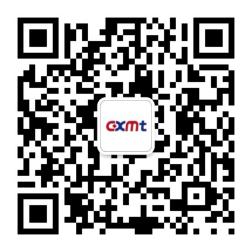 编号岗位名称专业要求学历要求人数工作地点1系统工程师1.计算机硬件、网络等相关专业; 2.英语四级及以上本科学历2合肥2软件工程师1.计算机应用和软件等相关专业; 2.英语四级及以上本科学历10合肥3自动化工程师1.工科专业背景，电气机械等相关专业
2.英语四级及以上本科学历2合肥4AUTO运维工程师1.工科专业背景，电气机械等相关专业
2.英语四级及以上本科学历10合肥5MES运维工程师1.理工科相关专业; 2.英语四级及以上本科学历4合肥6生产测试设备工程师1.电子、机械、电机、自动化专业2.英语四级及以上本科学历8合肥7生产报表开发工程师1.计算机等相关专业
2.英语四级及以上本科学历2合肥8生产工程师1.公共、工管、统计等理工等相关专业
2.英语四级及以上本科学历15合肥9制程工程师1.材料、化学、物理、电子、电机、等理工科专业
2.英语四级及以上本科学历20合肥10制程整合工程师1.材料、化学、物理、电子、电机、等理工科专业
2.英语四级及以上本科学历8合肥11物性失效分析工程师1.理工科相关专业；2.英语四级及以上本科学历3合肥12良率改善工程师1.材料、化学、物理、电子、电机、等理工科专业
2.英语四级及以上本科学历7合肥13量测设备工程师1.理工相关专业; 2.英语四级及以上本科学历4合肥14量测制程工程师1.理工相关专业; 2.英语四级及以上本科学历6合肥15助理缺陷检测工程师1.理工相关专业; 2.英语四级及以上本科学历6合肥16缺陷分析工程师1.理工相关专业; 2.英语四级及以上本科学历2合肥17设备工程师1.电机、电子、机械专业; 2.英语四级及以上本科学历70合肥18工业工程师1.工业工程及相关工程类专业; 2.英语四级及以上本科学历15合肥19计划工程师1.工业工程及相关工程类专业; 2.英语四级及以上本科学历7合肥20气化助理工程师1.理工相关专业; 2.英语四级及以上本科学历2合肥21安防助理工程师1.计算机信息、工程、应用电子类专业
2.英语四级及以上本科学历1合肥22IT工程师1.计算机、网络工程、通信工程等相关专业2.英语四级及以上本科学历2合肥23IT助理工程师1. 计算机、网络工程、通信工程等相关专业2.英语四级及以上本科学历1合肥